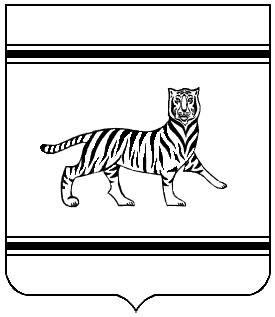 Муниципальное образование «Валдгеймское   сельское поселение»Биробиджанского муниципального района Еврейской автономно областиАДМИНИСТРАЦИЯ СЕЛЬСКОГО ПОСЕЛЕНИЯ ПОСТАНОЛЕНИЕ  18.08.2020                                                                                            № 66с. Валдгейм Об утверждении Порядка сноса многоквартирных жилых домов, признанных непригодным для проживания, аварийными и подлежащими сносуВ соответствии со статьей 215 Гражданского кодекса Российской Федерации, пунктом 3 части 1 статьи 15, статьей 51 Федерального закона от 6 октября 2003 года № 131-ФЗ «Об общих принципах организации местного самоуправления в Российской Федерации», пунктами 10, 12 статьи 32 Жилищного кодекса Российской Федерации, Постановлением Правительства Российской Федерации от 28 января 2006 года № 47 «Об утверждении Положения о признании помещения жилым помещением, жилого помещения непригодным для проживания и многоквартирного дома аварийным и подлежащим сносу», Уставом муниципального образования «Валдгеймского сельского поселения» Биробиджанского муниципального района Еврейской автономной области. ПОСТАНОВЛЯЕТ:1. Утвердить прилагаемый Порядок сноса многоквартирных жилых домов, зданий и сооружений, признанных непригодным для проживания, аварийными и подлежащими сносу в новой редакции.  2.  Контроль за исполнением настоящего постановления оставляю за собой.     3.  Опубликовать настоящее постановление в печатном средстве массовой информации «Информационный бюллетень Валдгеймского сельского поселения Биробиджанского муниципального района Еврейской автономной области» и разместить на официальной странице сельского поселения.4. . Настоящее постановление вступает в силу со дня его официального опубликования.Глава администрациисельского поселения                                                   В.А. БрусиловскийУтвержденпостановлением администрациисельского поселения                                                                от 18. 08.2020 № 66Порядоксноса многоквартирных жилых домов, признанных непригодными для проживания, аварийными и подлежащим сносу1. Общие положения1.1. Настоящий Порядок разработан в соответствии со ст.215 Гражданского кодекса Российской Федерации, п. 3 ч. 1 ст.15, 51 Федерального закона «Об общих принципах организации местного самоуправления в Российской Федерации», п. 10, 12 ст. 32 Жилищного кодекса Российской Федерации, Постановлением Правительства Российской Федерации от 28.01.2006 № 47 «Об утверждении Положения о признании помещения жилым помещением, жилого помещения непригодным для проживания и многоквартирного дома аварийным и подлежащим сносу» (далее – Положение), и определяет полномочия и обязанности администрации  сельского поселения при осуществлении администрацией Валдгеймского сельского поселения полномочий при сносе аварийных домов, признанных аварийными и подлежащими сносу.1.2. Настоящий Порядок определяет общие условия выполнения работ по сносу многоквартирных жилых домов и исключению жилых помещений многоквартирных жилых домов из Реестра  муниципального имущества муниципального образования «Валдгеймское сельское поселение», (далее – МО «Валдгеймское сельское поселение»), а также определяет расходные обязательства бюджета МО «_Валдгеймское сельское поселение» по финансированию работ по сносу многоквартирных жилых домов и исключению из Реестра муниципального МО «Валдгеймское сельское поселение ».1.3. Признание в установленном Положением порядке многоквартирного дома аварийным и подлежащим сносу является основанием предъявления межведомственной комиссией к собственникам помещений в указанном доме требований о сносе в разумный срок.1.4. В случае если данные собственники в установленный срок не осуществили снос указанного дома, земельный участок подлежит изъятию для муниципальных нужд и соответственно подлежит изъятию каждое жилое помещение в указанном доме, за исключением жилых помещений, принадлежащих на праве собственности МО «Валдгеймское сельское поселение» порядке, предусмотренном частями 1 - 5, 5 - 9 статьи 32 Жилищного кодекса Российской Федерации (далее - Жилищный кодекс РФ).1.5. После прохождения всех процедур, установленных статьей 32 Жилищного кодекса РФ, и освобождения собственниками жилых помещений многоквартирный аварийный дом (аварийный дом) подлежит сносу в установленном ниже порядке.2. Условия сноса аварийного дома2.1. Снос аварийного дома производится на безвозмездной основе или посредством выставления на аукцион, услуги по сносу аварийного дома в соответствии с законодательством в сфере закупок. 3. Порядок выполнения работ по сносу многоквартирных жилых домов3.1. В перечень работ по сносу многоквартирных жилых домов включаются:- отключение многоквартирного жилого дома от наружных инженерных систем тепло-, водо-, энергоснабжения, водоотведения, коммуникаций связи, телевещания и иных систем;- разрушение строительных конструкций многоквартирного жилого дома методом разборки, обрушения;- вывоз строительного мусора, строительных конструкций, образованных в результате разрушения;- демонтаж строительных конструкций подземной части снесенного многоквартирного жилого дома с обратной засыпкой образованного котлована с рекультивацией земельного участка;- санитарная очистка земельного участка после выполнения работ по сносу многоквартирного дома;- расчистку подъездных путей и крыши от снега при производстве работ в зимний период.3.2. Порядок сноса аварийного дома на безвозмездной основе:3.2.1. Администрация «Валдгеймского сельского  поселения» организует снос аварийного многоквартирного дома на основании распоряжения Администрации «Валдгеймское сельское поселение» (далее – распоряжение).3.2.2. Администрацией в приоритетном порядке рассматривается вопрос о заключении договора оказания услуги по сносу аварийного дома на безвозмездной основе.3.3.3. Условия выполнения услуги по сносу аварийного дома на безвозмездной основе устанавливаются в договоре оказания услуг по сносу аварийного дома (далее – договор) (Приложение № 1).3.3.4. Для выявления юридических лиц  или физических лиц, желающих произвести снос аварийного дома, администрация в течение двух рабочих дней со дня издания распоряжения, указанного в пункте 3.2.1 настоящего Порядка,  размещает на официальном сайте муниципального образования «Валдгеймское сельское поселение» в информационно-телекоммуникационной сети "Интернет" сообщение (Приложение № 2) с предложением о заключении договора о сносе аварийного дома.3.3.5 Срок приема заявлений о заключении договора о сносе аварийного дома (далее – заявление) (Приложение № 3) устанавливается в семь календарных дней со дня опубликования сообщения на сайте муниципального образования «Валдгеймское сельское поселение» в информационно-телекоммуникационной сети "Интернет"3.3.6. Заявление подается в администрацию, регистрируется в специальном журнале. В журнале и на заявлении специалистом администрации при заявителе фиксируется время и дата приема заявления, и копия заявления с отметкой о регистрации возвращается заявителю. Заявления и журнал регистрации заявлений на следующий рабочий день после окончания срока приема заявлений направляются главе администрации.3.3.7. Договоры заключаются в порядке очередности подачи заявлений, установленной по времени и дате регистрации заявлений.3.3.8. На следующий рабочий день после окончания срока приема заявлений глава администрации в течение двух рабочих дней рассматривает поданные заявления.3.3.9. По результатам рассмотрения заявлений глава администрации принимает решение о заключении договоров и (или) об отказе в заключении договоров.3.3.10. С заявителем в течение трех рабочих дней после принятия решения, заключается договор.3.3.11. В случае отказа заявителя от заключения договора, глава администрации принимает решение о заключении договора с заявителем, в заявлении которого зафиксированы время и дата подачи заявления, следующие за временем и датой, зафиксированным на заявлении заявителя, отказавшегося от заключения договора.4. Порядок сноса аварийного дома при отсутствии заявителей по заключению договора о сносе дома на безвозмездной основе4.1. В случае если не были выявлены лица, желающие заключить договор оказания услуги на безвозмездной основе для сноса аварийного дома, указанный аварийный дом должен быть снесен за счет средств бюджета МО «Валдгеймское сельское поселение», предусмотренных на эти цели.4.2. В этом случае, в течение трех рабочих дней после окончания установленного пунктом 3.3.5. настоящего Порядка срока приема заявлений, администрацией проводится определение стоимости услуги по сносу аварийного дома, а также готовятся документы для проведения торгов на оказание услуги по сносу аварийного дома.4.3. После выделения средств на снос аварийного дома, администрация проводит торги по заключению муниципального контракта на оказание услуги по сносу аварийного дома в соответствии с законодательством в сфере закупок.4.4. Условия выполнения работ, предусмотренные муниципальным контрактом (гражданско-правовым договором), для исполнителя являются обязательными.5. Порядок исключения из Реестра муниципального имущества снесенных жилых домов. Прекращение права муниципальной собственности на объекты5.1. Для исключения жилых помещений многоквартирных жилых домов из Реестра муниципального имущества, администрация проводит работу по получению у органа по ведению кадастрового учета объектов недвижимости акта обследования, подтверждающего прекращение существования объекта недвижимости.5.3. На основании акта обследования, выданного органом по ведению кадастрового учета объектов недвижимости, администрация поселения прекращает право собственности на снесенный многоквартирный дом (помещения в нем) в Управлении федеральной службы государственной регистрации, кадастра и картографии по Хабаровскому краю и ЕАО.5.4. На основании актов выполненных работ по сносу многоквартирного жилого дома и акта обследования, подтверждающего прекращение существования объекта недвижимости, администрация исключает из Реестра муниципального имущества МО «Валдгеймское сельское поселение»  жилые помещения в многоквартирном жилом доме.6. Финансовое обеспечение расходов, связанных с выполнением работ по сносу многоквартирных жилых домов и исключению жилых помещений многоквартирных жилых домов из Реестра  муниципального имущества МО «Валдгеймское сельское поселение»6.1.Финансовым обеспечением расходов, связанных с выполнением работ по сносу многоквартирных жилых домов и исключению жилых помещений многоквартирных жилых домов из Реестра муниципального имущества МО «Валдгеймское сельское поселение», являются средства бюджета МО « Валдгеймского сельского поселения ».6.2.Главными распорядителями средств бюджета МО «Валдгеймского сельского поселения», предусмотренных на выполнение работ, являются:- по сносу многоквартирных жилых домов – Администрация- по обследованию, подтверждающему прекращение существования объекта недвижимости, для снятия с кадастрового учета и исключения жилых помещений многоквартирных жилых домов из Реестра муниципального имущества МО «Валдгеймское сельское поселение» - Администрация.6.3.Потребность в бюджетных средствах на указанные цели исчисляется ежегодно в период формирования бюджета МО «Валдгеймское сельское поселение» на очередной финансовый год.  6.4.Расходные обязательства, определенные настоящим Порядком, подлежат исполнению в текущем финансовом году в пределах бюджетных ассигнований, предусмотренных в бюджете МО «Валдгеймское сельское поселение».6.5.Порядок расчетов за выполненные работы определяется условиями муниципального контракта (гражданско-правового договора).7.Ответственность за нарушение порядка7.1.За несоблюдение настоящего Порядка юридические и физические лица, в том числе индивидуальные предприниматели и должностные лица, привлекаются к ответственности в соответствии с действующим законодательством.Приложение № 1к Порядку сноса многоквартирных домов,признанных аварийными и подлежащими сносуДОГОВОР ОКАЗАНИЯ УСЛУГ ПО СНОСУАВАРИЙНОГО ДОМА НА БЕЗВОЗМЕЗДНОЙ ОСНОВЕ                            с. _________________                                                        "___" ________ ______.Администрация МО «Валдгеймское сельское поселение » менуемая в дальнейшем "Заказчик", в лице ___________________, действующего на основании _________________ с дной стороны, и _______________________________, именуемый в дальнейшем "Исполнитель", в лице ____________, действующего на основании ________, с другой стороны, именуемые вместе "Стороны", а по отдельности "Сторона", в соответствии с Положением о сносе многоквартирных домов, признанных аварийными и подлежащими сносу, заключили настоящий договор (далее - настоящий Договор) о нижеследующем.Статья 1. Предмет Договора1.1. Исполнитель обязуется на свой риск, своими силами и средствами оказать Заказчику следующие услуги (далее - Услуги):1) снос аварийного дома, расположенного по адресу: _______________________, (далее - Объект);2) вывоз отходов, оставшихся после сноса Объекта;3) приведение земельного участка в границах, определенных Заказчиком, на котором располагался снесенный Объект, в порядок - отсутствие на земельном участке отходов сноса Объекта, планировка земельного участка.1.2. Исполнитель вправе привлекать к оказанию Услуг третьих лиц без предварительного получения на то согласия Заказчика.1.3. Сроки оказания Услуг:начало - со дня подписания настоящего Договора;окончание - не более ___ календарных дней с начала оказания Услуг.Статья 2. Обязанности сторон2.1. Заказчик обязан:2.1.1. Предоставить Исполнителю Объект, указанный в пп. 1 п. 1.1 статьи 1 настоящего Договора для сноса;2.1.2. Определить границы земельного участка, подлежащего приведению в порядок, - вывоз отходов, планировка земельного участка;2.1.3. В срок, указанный в п. 4.2 статьи 4 настоящего Договора, осуществить приемку оказанных Исполнителем Услуг.2.2. Исполнитель обязан:2.2.1. Оказать Заказчику Услуги, указанные в п. 1.1 статьи 1 настоящего Договора;2.2.2. Нести ответственность перед Заказчиком за надлежащее выполнение Услуг третьими лицами, привлеченными Исполнителем для оказания Услуг;2.2.3. Обеспечить выполнение необходимых мероприятий по технике безопасности, по охране окружающей среды, зеленых насаждений, земли при выполнении Услуг;2.2.4. Обеспечить охрану Объекта для недопущения проникновения на Объект посторонних лиц;2.2.5. Выполнять Услуги в соответствии с нормами, положениями, предусмотренными действующим законодательством при производстве работ по сносу Объекта;2.2.6. Допускать представителя Заказчика на Объект для контроля за ходом работ;2.2.7. Устранить недостатки, в сроки, указанные в п. 4.3 статьи 4 настоящего Договора;2.2.8. Заключить договор с ___________________на приемку отходов от сноса Объекта.Статья 3. Права сторон3.1. Заказчик имеет право:3.1.1. Направлять своего представителя на Объект, для осуществления контроля за ходом работ;3.1.2. В случае, не устранения недостатков в срок указанный в п. 4.3 статьи 4 настоящего Договора, привлечь другого Исполнителя для устранения недостатков.3.2. Исполнитель имеет право:3.2.1. Выбрать способ сноса Объекта - обрушением и/или разборкой.Статья 4. Порядок сдачи и приемки оказанных услуг4.1. По факту оказания Услуг Исполнитель представляет Заказчику на подписание акт сдачи-приемки оказанных услуг в двух экземплярах (приложение).4.2. В течение трех дней после получения акта сдачи-приемки оказанных услуг Заказчик обязан подписать его и направить один экземпляр Исполнителю либо, при наличии недостатков, представить Исполнителю мотивированный отказ от его подписания в виде претензии.4.3. В случае наличия недостатков, указанных в претензии, Исполнитель обязуется устранить их в течение пяти дней со дня получения соответствующей претензии Заказчика.4.4. Услуги считаются оказанными с момента подписания Сторонами акта сдачи-приемки оказанных услуг.4.5. Исполнитель имеет право исполнить Услуги раньше сроков, указанных в п. 1.3 статьи 1 настоящего Договора. В данном случае Стороны руководствуются пп. 4.1 - 4.4 настоящей статьи.Статья 5. Стоимость услуг по Договору5.1. Услуги по настоящему Договору оказываются исполнителем безвозмездно.Статья 6. Ответственность сторон6.1. За нарушение сроков оказания Услуг, указанных в п. 1.3 статьи 1 настоящего Договора, Исполнитель выплачивает Заказчику штраф в размере 5000 (пяти тысяч) рублей.6.2. Исполнитель, не исполнивший или ненадлежащим образом исполнивший обязательства по настоящему Договору, обязан возместить Заказчику убытки.6.3. Во всех других случаях неисполнения обязательств по Договору Стороны несут ответственность в соответствии с действующим законодательством РФ.Статья 7. Форс-мажор7.1. Стороны освобождаются от ответственности за неисполнение или ненадлежащее исполнение обязательств по настоящему Договору при возникновении непреодолимой силы, то есть чрезвычайных и непредотвратимых при данных условиях обстоятельств (обстоятельства форс-мажора).7.2. В случае наступления этих обстоятельств Сторона обязана в течение двух дней уведомить об этом другую Сторону.7.3. В случае наступления обстоятельств форс-мажора сроки, предусмотренные в п. 1.3 статьи 1 настоящего Договора, отодвигаются соразмерно времени действия этих обстоятельств.7.4. Если обстоятельства непреодолимой силы продолжают действовать более одного месяца, то каждая Сторона вправе расторгнуть настоящий Договор в одностороннем порядке.1.                 Статья 8. Срок действия, изменение и досрочное расторжение Договора8.1. Настоящий Договор вступает в действие со дня его подписания и действует до исполнения Сторонами своих обязательств.8.2. Все изменения и дополнения к настоящему Договору действительны, если совершены в письменной форме и подписаны обеими Сторонами. Соответствующие дополнительные соглашения Сторон являются неотъемлемой частью настоящего Договора.8.3. Настоящий Договор может быть досрочно расторгнут по соглашению Сторон либо по требованию одной из Сторон в порядке и по основаниям, предусмотренным действующим законодательством РФ.Статья 9. Разрешение споров9.1. Стороны будут стремиться к разрешению всех возможных споров и разногласий, которые могут возникнуть по настоящему Договору или в связи с ним, путем переговоров.9.2. Споры, не урегулированные путем переговоров, передаются на рассмотрение суда в порядке, предусмотренном действующим законодательством РФ.Статья 10. Заключительные положения10.1. Настоящий Договор вступает в силу с момента его подписания Сторонами.10.2. Настоящий Договор составлен в двух экземплярах, по одному для каждой из Сторон.10.3. К настоящему Договору прилагаются:- акт сдачи-приемки оказанных услуг (Приложение).10.4. Адреса, реквизиты и подписи Сторон:Заказчик                                                                                   ИсполнительНаименование: _____________________Адрес: ____________________________ОГРН ______________________________ИНН _______________________________КПП _______________________________Р/с _______________________________в _________________________________К/с _______________________________БИК _______________________________ОКПО ______________________________От имени Заказчика                                                                  От имени Исполнителя__________________   (                          )                                                _______________ (_________)М.П.Приложение к Договоруот _______ 20___ г. № __АКТПРИЕМКИ-СДАЧИ ОКАЗАННЫХ УСЛУГ ПО СНОСУ АВАРИЙНОГО ДОМАс. _____________                                                 "___" _______________ 20____г.___________________________,   именуемый   в   дальнейшем   "Заказчик",   в  лице ________________________________________________,  действующего  на  основанииПоложения     ____________________________________,     с     одной     стороны,    и___________________________________________________, именуемый в дальнейшем"Исполнитель", в лице ___________________________, действующий на основании ____________________________________, с другой стороны, составили настоящий Акт приемки-сдачи оказанных услуг по  сносу аварийного дома   (далее - Акт) по   Договору   оказания  услуг  по  сносу   аварийного  дома   от   "____" __________________ 201_ г. № ______ (далее - Договор) о нижеследующем.    1.  Во  исполнение  п.  1.1  статьи  1  Договора Исполнитель в период с "____" __________ 201_ г.     по   "___" _____________ 201_ г.     выполнил обязательства  по оказанию услуг, а именно оказал Заказчику услуги по сносу аварийного   дома,    расположенного   по   адресу:    ______________ ___________________, вывез отходы, оставшиеся после сноса аварийного дома,  привел  земельный  участок   в границах, определенных Заказчиком, на котором  располагался  снесенный  аварийный  дом,  в  порядок, на земельном участке  отсутствуют отходы сноса Объекта, проведена  планировка земельного участка.    2.   Настоящий   Акт  составлен  в  двух  экземплярах,  по  одному  для Исполнителя и Заказчика.От имени Заказчика:                                                                               От имени Исполнителя:__________________ (                    )                                             ______________(__________)М.П.Приложение № 2к Порядку сноса многоквартирных домов,признанных аварийными и подлежащими сносуСООБЩЕНИЕАдминистрация МО Валдгеймское сельское поселение, на основании распоряжения администрации муниципального образования «________________» от __ ________ № ___, предлагает организациям и гражданам заключить договоры на оказание услуг по сносу аварийных домов и вывозу оставшихся после сноса отходов на безвозмездной основе.Аварийный(е) дом(а), подлежащие сносу, находится (находятся) в  _____________ по следующему(им) адресу(ам):__________________________.Ознакомиться с Порядком сноса многоквартирных домов, признанных аварийными и подлежащими сносу, утвержденному постановлением администрации муниципального образования «Валдгеймское сельское поселение» от __.___. 20__ № ____, условиями договора и подать заявления о заключении договора можно в администрацию муниципального образования «_______________» по адресу: _________________ в рабочие дни с ________ до ____________.При себе иметь:для граждан: документ удостоверяющий личность, сведения об индивидуальном налоговом номере (свидетельство об ИНН);для юридических лиц: документ, подтверждающий полномочия представителя, устав организации, платежные реквизиты организации.Договоры будут заключаться в порядке очередности подачи заявлений.Срок приема заявлений о заключении договоров - 7 календарных дней со дня размещения на официальном сайте муниципального образования «_____________________» в информационно-телекоммуникационной сети "Интернет".Приложение № 3к Порядку сноса многоквартирных домов,признанных аварийными и подлежащими сносуФорма заявления о заключении договора оказанияуслуги по сносу аварийного дома набезвозмездной основе(для организаций: заявление подается набланке организации с заполнениемсоответствующих реквизитов)                             Администрация МО «Валдгеймское сельское                                  поселение»         (для граждан:   Ф.И.О.  полностью,    для                                  организаций: название)                                  _________________________________________                                      адрес проживания, место нахождения                                  _________________________________________                                  Телефон ___________________ЗАЯВЛЕНИЕ    Прошу  заключить  договор  оказания  услуги  по  сносу  аварийного(ных) дома(ов)   на   безвозмездной   основе,   расположенного(ых)   по   адресу:. ______________________________, № ___.    Указанный(ые) аварийный(ые) дом(а) осмотрены.    Ознакомлен   с   Порядком   сноса   многоквартирных  домов,  признанных аварийными  и подлежащими сносу, утвержденному постановлением администрации муниципального образования «Валдгеймское сельское поселение» от ___. ___. 20__ № ____.________________                                             ______________   подпись                                                                      Ф.И.О."___" ___________ 20___ г.Заявление принято ___ час. ___ мин. "___" _______ 20___ г._______________________      ________      ______________                                                           название должности              подпись             Ф.И.О.